文华学院—英国名校短期访学项目-英国牛津大学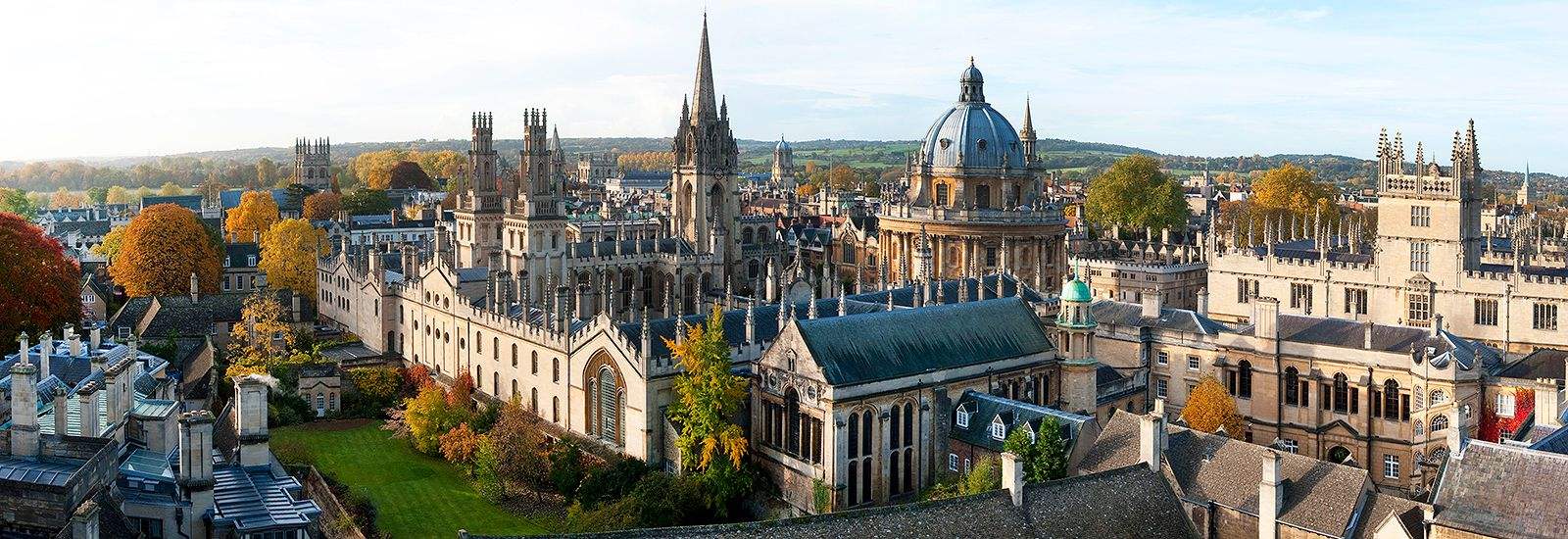 一、学校介绍    牛津大学（University of Oxford），简称“牛津”，位于英国牛津，是一所誉满全球的世界顶级研究型书院联邦制大学，与剑桥大学并称“牛剑”，与剑桥大学、伦敦大学学院、帝国理工学院、伦敦政治经济学院同属“G5超级精英大学”。    牛津大学最早成立于1167年，是英语世界里历史最悠久的大学。如今，牛津大学有44个成员学院，为全世界培养过无数名人，其中包括58位诺贝尔奖获得者（包括诺贝尔化学奖获得者11人，物理5人，医学16人），7位获奖诗人，30多位当代世界领袖（包括比尔·克林顿，昂山苏姬，英达拉甘地及26位英国首相，如前任首相布莱尔和卡梅伦及现任首相特雷莎·梅），及120多名奥运会奖牌得主。当代著名牛津思想家和科学家包括互联网之父Tim Berners-Lee及著名物理学家Stephen Hawking。牛津大学无论是在教学还是科研上，都永远不会安于现状，持续地追求极致。2017年9月，英国《泰晤士报高等教育》杂志公布的最新世界大学声誉排行榜中，牛津大学排名第一。二、项目概述    项目以英国牛津大学为中国内地学生提供的2-3周寒暑期课程为起点，让项目学生作为牛津大学微留学学生经历英国大学生多元学习模式，学习体验英国牛津大学商科课程和牛津官方留学预科课程，拓宽学生国际视野，接受先进的专业课程知识，从而全面提升综合素质，帮助学生透析国际企业管理和商业知识的运用技巧，培育全球视野、建立领导力，塑造个人竞争力。| 项目时间牛津大学暑期微留学课程班：2018年暑假7月18日-7月24日 （共15天）牛津大学寒暑假商科课程与语言文化班：2018年暑假7月 （共21天）| 课程介绍牛津大学暑期微留学课程班课程包括：行为经济学及其在管理领域里的运用、中国的外交关系：东亚博弈、人工智能的发展及其运用、牛津大学人文学科及社会学、脱欧及其对英国和世界的影响、物联网及网络安全、牛津大学工商管理，公共管理及金融、创新与创业、公共演讲技能训练等课程。牛津大学寒暑假商科课程与语言文化班课程包括：国际商务现状、全球化经济、市场营销及案例分析、国际金融市场、领导力、产品生命周期、商务礼仪、人力资源管理、金融理财基础、SWOT分析法、国际商务现状、英国历史文化、企业社会责任、演讲技巧等课程。除了学术、语言文化、专业课程以外，项目还安排学生名企参访学习、学生社交活动、英国社会文化探索、团队拓展活动、名企名邸风光游览、英国升学指导及名企管理解析等，着重激励学生独立思考，培养学生的分析决策能力及领导力，为未来发展打下更坚实基础。| 课程特点1）顶尖学府参访深入参观牛津大学、剑桥大学多个著名学院及英国其他顶尖学府，亲身感受厚重学术学风的氛围。同时，英国是世界上发达的经济中心之一，零距离感受英国精神和英国发展、守望全球视野；接受最前沿的商业创新和管理新知，包括思想、方法和工具；让学生把握现代企业发展和管理的基本概念、基本原理和基本方法，了解学科发展的新理论与新思想。2）名校师资牛津大学资深教授和语言中心专业讲师联合授课，确保学生接受高质量学习。同时，项目也注重学以致用，让学生以实用为原则学会分析案例，解决实际问题，把学科理论的学习融入到实践的研究和认识之中，切实提高分析问题、解决问题的能力。  3）操作为真不同背景的讲师通过理论讲授、案例分析、经验分享、头脑风暴等多种方式，全方位多角度为学生打造卓越领导力和领袖魅力，提供系统化的解决方案。4）名企案例分析以英国著名企业为案例，教师全面参与课堂，小组讨论，主动探索，深入分析。5）名企名邸探访参观访问名企名邸，了解世界名企发展历程。四、项目优势享誉全球的高质量教育水准英国教育制度历经数百年的发展，以高水准的教学质量而名扬四海。科教方面，英国曾得过 90 次诺贝尔奖；很久以来，英国的大众传媒都在世界上占有重要的地位:在金融领域，伦敦货币市场的交易量比纽约和东京的总和还大；英国的时装在国际上久负盛名；而英国历史悠久的艺术遗产为所有留学的人提供了世界独一无二的文化氛围。原味迷人的英国文化英国被其自身历史悠久且至今仍激动人心的文化和艺术所围绕，它的音乐、剧院、电影、文学，时装无疑都可以使来此学习的海外学生在课余时间能够充分地领略和享受完全不同于中国的文化氛围。正统的英语发源地英国是英语的发源地，在英国学习，除了在自己的专业上能够学到世界最领先的知识，同时，由于随时随地都生活在英语世界中，到处都会有充分的机会练习并运用。帮助学生成功留学英国名校课程结束后，学生将获得英国牛津大学主办部门课程证书及海外学习经历，成为英国名校录取时的重要参考，项目举办期间，专门安排升学辅导讲座、英国高校调研及专业探究、在英学生交流与分享等活动，让学生全方位零距离接触英国高校，了解专业及升学要求，感受国际化教育理念，掌握面试及升学技巧。发展个人领导力和学术创造能力项目的宗旨是开阔学生的国际视野，突破传统课堂教学模式，鼓励学生积极到全世界名校交换学习。项目以课堂学习和名企名邸参访的形式，深入体验、了解国际社会，以交流、实践学习世界知名企业先进的管理理念，实现学生在全世界、全社会中学习成长的培养目标，我们非常注重学生学术创造能力的塑造和培养，为此，项目组织方和英国牛津大学为增加项目的学术性，专门设计了专业课题调研，并安排专业教授进行悉心指导，调研报告强调专业性、学术性、创造性和国际水平，在学以致用的同时，也可以作为学生的毕业论文。安全保障、学生好评项目开展期间会严格按照英国校方要求统一购买保险，同时，项目期间至少有4名老师保障同学在英期间生活学习和交流活动顺利进行，不允许学生自由脱团。项目行程表及师资力量（参考）2周项目行程表-牛津大学暑期微留学课程班第一周：7月18日-24日第二周：7月25日-31日讲座授课人员研习课老师分享牛津大学生活学习体验的牛津大学研究生注：实际行程会以实际情况进行微调3周项目行程表-牛津寒暑假课程体验与语言文化班注：实际行程会以实际情况进行微调| 部分专业核心课老师名单注：实际上课老师会以实际情况进行微调六、项目费用及申请条件A、牛津大学暑期微留学课程班1）项目费-人民币32,800元整；报名费-人民币2,500元整2）申请条件：我校全日制就读本科生，通过项目测试录取5人。英语要求：雅思6.0分（单项不低于6.0分），或英语六级。在校表现良好，经过学校审核同意。刻苦学习，愿意挑战自己。B、牛津大学寒暑假课程体验与语言文化班：1）项目费-人名币31,300元整；报名费-2,500元整2）申请条件：我校全日制就读本科生，通过项目测试录取5人。在校表现良好，经过学校审核同意。具备良好的英语沟通能力和团队协作能力。刻苦学习，愿意挑战自己。（包括：课程费、课程材料费用、课室租用费、讲座安排/开学/结业典礼行政费用、课外实训活动交通费、保险费、课外活动费、在英期间住宿费、入住手续费、水电费、空调费、在英期间的保险费、杂费；报名服务咨询费、申请及行政费、行前辅导服务、英国入境许可签证服务费等）* 注：不包括往返机票、英国签证费用、个人消费。七、项目收获1）通过测试可获得牛津官方邀请函；2）完成项目可获得牛津颁发的结业证书；3）入学仪式和毕业典礼，有英国教授出席；4）表现优异者可获得牛津大学授课老师指定代表将为其申请英国（或其它国家）大学研究生提供指导及写推荐信。八、咨询报名1）地点：文华学院国际交流处，行政楼B223办公室2）电话：027-87582749 7月18日周三到达/牛津7月19日周四牛津7月20日周五牛津7月21日周六牛津7月22日礼拜天牛津7月23日周一剑桥7月24日周二牛津7:30 - 8:15伦敦希斯罗机场统一接机时间段第一轮16:45 - 17:15第二轮18:45 - 19:15注册接风晚餐20:30休息早餐早餐早餐早餐早餐早餐9:00 - 9:50伦敦希斯罗机场统一接机时间段第一轮16:45 - 17:15第二轮18:45 - 19:15注册接风晚餐20:30休息项目介绍留学必备的学习习惯及方法牛津大学自然科学博物馆及人类学博物馆参观牛津大学著名学院讲座：从英国历史角度来看牛津大学的发展Professor Steven Gunn讲座：行为经济学及其在管理领域里的运用（Ⅰ）ProfessorIvo Vlaev讲座：中国的外交关系：东亚博弈（Ⅰ）Professor Rana Mitter专车前往剑桥参观剑桥大学国王学院讲座：人工智能发展及其运用（Ⅰ）Professor David Clifton9:50 - 10:10伦敦希斯罗机场统一接机时间段第一轮16:45 - 17:15第二轮18:45 - 19:15注册接风晚餐20:30休息项目介绍留学必备的学习习惯及方法牛津大学自然科学博物馆及人类学博物馆参观牛津大学著名学院茶歇茶歇茶歇专车前往剑桥参观剑桥大学国王学院茶歇10:10 - 11:00伦敦希斯罗机场统一接机时间段第一轮16:45 - 17:15第二轮18:45 - 19:15注册接风晚餐20:30休息项目介绍留学必备的学习习惯及方法牛津大学自然科学博物馆及人类学博物馆参观牛津大学著名学院讲座：牛津大学目前的教学及研究Professor Steven Gunn讲座：行为经济学及其在管理领域里的运用（Ⅱ）ProfessorIvo Vlaev讲座：中国的外交关系：东亚博弈（Ⅱ）Professor Rana Mitter专车前往剑桥参观剑桥大学国王学院讲座：人工智能发展及其运用（Ⅱ）Professor David Clifton11:00 - 12:00伦敦希斯罗机场统一接机时间段第一轮16:45 - 17:15第二轮18:45 - 19:15注册接风晚餐20:30休息项目介绍留学必备的学习习惯及方法牛津大学自然科学博物馆及人类学博物馆参观牛津大学著名学院问答与讨论问答与讨论问答与讨论专车前往剑桥参观剑桥大学国王学院问答与讨论12:00 - 13:30伦敦希斯罗机场统一接机时间段第一轮16:45 - 17:15第二轮18:45 - 19:15注册接风晚餐20:30休息午餐午餐午餐午餐午餐午餐13:30 - 14:20伦敦希斯罗机场统一接机时间段第一轮16:45 - 17:15第二轮18:45 - 19:15注册接风晚餐20:30休息参观牛津大学科学史博物馆参观牛津大学艺术博物馆购物时间分享与互动：牛津大学人文学科及社会学（如法学）研习课：标准英语发音技能（Ⅰ）Jennifer Rudnay自选课题小组研讨泛舟剑河参观剑桥转车返回牛津分享与互动：牛津大学理工科生命科学及医疗卫生14:30 - 15:20伦敦希斯罗机场统一接机时间段第一轮16:45 - 17:15第二轮18:45 - 19:15注册接风晚餐20:30休息参观牛津大学科学史博物馆参观牛津大学艺术博物馆购物时间组建英国/牛津研究考察课题小组Dr Yuge Ma研习课：英国礼仪Jennifer Rudnay研习课：领导素质培养及国际交流须知泛舟剑河参观剑桥转车返回牛津研习课：英国研究生项目的申请&如何成功完成研究生课题Dr Yuge Ma15:30 - 18:00伦敦希斯罗机场统一接机时间段第一轮16:45 - 17:15第二轮18:45 - 19:15注册接风晚餐20:30休息参观牛津大学科学史博物馆参观牛津大学艺术博物馆购物时间自选课题小组研究考察时间自选课题小组研究考察时间换装前往晚餐举行学院正装集体照泛舟剑河参观剑桥转车返回牛津自选课题小组研究考察时间18:00 - 19:30伦敦希斯罗机场统一接机时间段第一轮16:45 - 17:15第二轮18:45 - 19:15注册接风晚餐20:30休息晚餐晚餐晚餐晚餐泛舟剑河参观剑桥转车返回牛津晚餐19:30 - 21:00伦敦希斯罗机场统一接机时间段第一轮16:45 - 17:15第二轮18:45 - 19:15注册接风晚餐20:30休息集体活动时间与牛津大学学生一道观看及学习苏格兰舞蹈自习时间晚餐晚餐与牛津大学学生一道学跳健身操尊巴21:00伦敦希斯罗机场统一接机时间段第一轮16:45 - 17:15第二轮18:45 - 19:15注册接风晚餐20:30休息休息休息休息休息休息休息7月25日周三牛津附近7月26日周四牛津7月27日周五伦敦7月28日周六牛津7月29日礼拜天牛津7月30日周一牛津7月31日周二牛津/回程7:30 - 8:15早餐早餐早餐早餐早餐早餐早餐9:00 - 9:50参观专车前往邱吉尔庄园参观邱吉尔庄园专车前往比斯特购物村讲座：创新与创业（Ⅰ）Ms Fiona Reid伦敦参观特拉法加大广场参观白金汉宫（外景）及皇家卫兵换岗仪式参观议会大厦及大本钟(外景)讲座：脱欧及其对英国和世界的影响（Ⅰ）Dr Paul Irw inCrookes讲座：物联网及网络安全（Ⅰ）Dr Jason Nurse讲座：联合国可持续发展目标（Ⅰ）ProfessorBenjaminHenning颁发项目结业证书为优秀研究考察课题颁奖合影反馈及跟进伦敦希思罗机场统一送机时间段航班返回中国9:50 - 10:10参观专车前往邱吉尔庄园参观邱吉尔庄园专车前往比斯特购物村茶歇伦敦参观特拉法加大广场参观白金汉宫（外景）及皇家卫兵换岗仪式参观议会大厦及大本钟(外景)茶歇茶歇茶歇颁发项目结业证书为优秀研究考察课题颁奖合影反馈及跟进伦敦希思罗机场统一送机时间段航班返回中国10:10 - 11:00参观专车前往邱吉尔庄园参观邱吉尔庄园专车前往比斯特购物村讲座：创新与创业（Ⅱ）Ms Fiona Reid伦敦参观特拉法加大广场参观白金汉宫（外景）及皇家卫兵换岗仪式参观议会大厦及大本钟(外景)讲座：脱欧及其对英国和世界的影响（Ⅱ）Dr Paul IrwinCrookes讲座：物联网及网络安全（Ⅱ）Dr Jason Nurse讲座：联合国可持续发展目标（Ⅱ）ProfessorBenjaminHenning颁发项目结业证书为优秀研究考察课题颁奖合影反馈及跟进伦敦希思罗机场统一送机时间段航班返回中国11:00 - 12:00参观专车前往邱吉尔庄园参观邱吉尔庄园专车前往比斯特购物村问答与讨论伦敦参观特拉法加大广场参观白金汉宫（外景）及皇家卫兵换岗仪式参观议会大厦及大本钟(外景)讲座：脱欧及其对英国和世界的影响（Ⅱ）Dr Paul IrwinCrookes问答与讨论问答与讨论颁发项目结业证书为优秀研究考察课题颁奖合影反馈及跟进伦敦希思罗机场统一送机时间段航班返回中国12:00 - 13:30午餐午餐午餐午餐午餐午餐颁发项目结业证书为优秀研究考察课题颁奖合影反馈及跟进伦敦希思罗机场统一送机时间段航班返回中国13:30 - 14:20比斯特购物村购物专车返回牛津研习课：公共演讲技能训练Michael Li乘坐泰晤士河游船参观大英博物馆专车返回牛津研习课：标准英语发音技能(Ⅱ)Jennifer Rudnay分享与互动：牛津大学工商管理，公共管理，及金融英国/牛津研究考察课题小组汇报及评估ProfessorBenjaminHenning＆Dr HongpingNie颁发项目结业证书为优秀研究考察课题颁奖合影反馈及跟进伦敦希思罗机场统一送机时间段航班返回中国14:30 - 15:20比斯特购物村购物专车返回牛津研习课：公共演讲技能训练Michael Li乘坐泰晤士河游船参观大英博物馆专车返回牛津项目团体体育课程研习课：留学生活（包括如何保持身心健康）及如何在研究生课题外提升自我＆刘旭毕业后申请及选择工作Dr Yuge Ma英国/牛津研究考察课题小组汇报及评估ProfessorBenjaminHenning＆Dr HongpingNie颁发项目结业证书为优秀研究考察课题颁奖合影反馈及跟进伦敦希思罗机场统一送机时间段航班返回中国15:30 - 18:00比斯特购物村购物专车返回牛津自选课题小组研究考察时间乘坐泰晤士河游船参观大英博物馆专车返回牛津项目团体体育课程自选课题小组研究考察时间英国/牛津研究考察课题小组汇报及评估ProfessorBenjaminHenning＆Dr HongpingNie颁发项目结业证书为优秀研究考察课题颁奖合影反馈及跟进伦敦希思罗机场统一送机时间段航班返回中国18:00 - 17:30晚餐参观牛津大学中世纪仪式晚餐晚餐晚餐告别晚餐及晚会颁发项目结业证书为优秀研究考察课题颁奖合影反馈及跟进伦敦希思罗机场统一送机时间段航班返回中国19:30 - 21:00休息晚餐＆酒吧社交自习时间自习时间自习时间告别晚餐及晚会颁发项目结业证书为优秀研究考察课题颁奖合影反馈及跟进伦敦希思罗机场统一送机时间段航班返回中国21:00休息休息休息休息休息休息颁发项目结业证书为优秀研究考察课题颁奖合影反馈及跟进伦敦希思罗机场统一送机时间段航班返回中国授课人员简介讲座Professor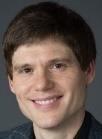 David Clifton博士毕业于牛津大学，现任教于牛津大学工程学系，主要负责教授生物医学工程。他的研究重点是人工智能和医疗保健应用之间的关系。他之前对复杂系统的“健康监测”研究已被运用于空中客车、波音787和台风战斗机的发动机。他的研究成功同时也被用于每月在英国国家卫生服务中超过20,000患者的日常护理。最近涉及与英国、美国、中国和印度疾病控制中心（CDC）合作的工作，他的工作已经通过大学的两个衍生公司商业化。他领导牛津的计算健康信息学（CHI）实验室受英国卫生部、Wellcome信托基金、英国工程与物理科学研究委员会（EPSRC）、英国工程与物理科学研究委员会英国自然环境研究委员会、英国国际发展、比尔和梅林达·盖茨基金会的赞助。他同时也是皇家工程学院的研究员，为EPSRC在2016年确定的九个未来医疗领导者之一。人工智能发展及其运用Dr Paul Irwin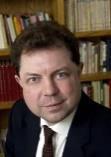 Crookes牛津大学跨学科区域研究学院研究生部主任，牛津大学有关中国国际关系讲师，主要致力于中国的国际关系、技术及国际发展研究，先后发表3本专著及数篇论文（大多数发表在国际知名学术期刊上），毕业于伦敦政治经济学院（经济学专业）及剑桥大学（国际研究专业），开始从事学术工作前在IT行业里有长达20年的国际咨询经验，在美国、欧洲、印度及中国为不同部门及机构提供咨询，曾在北京带领过一国际计算机软件设计团队，为承保的保险市场提供风险分析，本人为知识产权保护战略专家。脱欧及其对英国和世界的影响Professor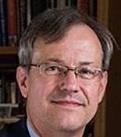 Steven Gunn牛津大学著名历史学家，莫顿学院（牛津大学三所最古老学院之一）首席历史学教授； 专注于中世纪和早期现代英国和欧洲的历史研究。他还在就都铎（Tudor）时期政府，战争，外交政策和政治文化等各领域及这个时期的英国国家与欧洲其它国家的比较问题上频繁发表学术论文。他也为“英国广播公司历史杂志”和“今日历史”撰写文章，也参与相关英国广播和电视节目的编辑及制作，并定期在国际历史协会分会及其它职业协会上发言。从英国历史角度来看牛津大学的发展；牛津大学目前的教学及研究Dr Benjamin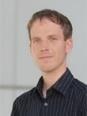 Hennig毕业于德国著名的科隆大学和波恩大学及阿尔弗雷德·韦格纳极地与海洋研究所；现任牛津大学地理与环境学院高级研究员；目前致力于空间数据分析和地理可视化；他的研究兴趣包括社会和空间使用上的不平等，人类对地球的影响，全球可持续发展，和这些问题的可视化；特别因他创建的世界可视化（包括经济、人口、教育、环境等各重要层面）网站而闻名。同时也参与了最近联合国气候变化峰会期间国际政策的制定。联合国可持续发展目标；数据可视化Prof Rana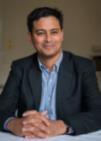 Mitter米德教授毕业于剑桥大学国王学院，任教于牛津大学东方研究系和政治与国际关系系，是世界著名中国近代史专家，主要从事民国及抗战时期中国的历史研究；他2013年出版的《中国的抗日战争，1937年至1945年》，广受国际及中国评论家的好评；现任牛津大学中国中心主任，圣十字学院研究员及副院长；也是英国广播公司第三台“夜间波”（现被称为“自由思考”）节目定期主持人；2015年被选为英国人文及社会科学院院士。中国的外交关系：东亚博弈Dr Jason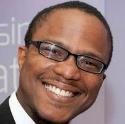 Nurse担任牛津大学计算机科学研究员，致力于研究及开发维护组织网络安全的新颖方法。他还担任牛津大学网络安全博士培训中心（CDT）的讲师，并担任各种本科，硕士和博士 项目的主管。他也是牛津沃尔夫森学院的研究员及牛津网络安全的成员。他曾参与过各 种项目，包括网络身份认证安全，网络安全容量模型，风险控制有效性，企业内部威胁 检测，以及内部和外部网络安全。除了在牛津大学任职外，他还在华威大学心理学系担 任研究员职务。他在华威大学完成了计算机科学博士（专业从事企业在线安全）。他还拥有赫尔大学的互联网计算（杰出成绩奖）硕士学位，以及西印度群岛大学计算机科学与会计学士学位（一等）。在学术界之外，他在行业从事软件开发，网络应用开发，研究业务中新技术的应用和开发。物联网及网络安全Ms Fiona Reid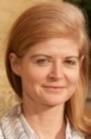 现任UCL管理学院高级讲师，牛津大学赛德商学院创新创业中心前任总监及英国国家发展科学合作部门前任主任。她是创新创业领域（特别是在科学的社会及经济层面）的专家。在担任赛德商学院创新创业中心总监期间，她开发了科技人才之间互动合作的新模式，促使很多新的企业及合作网络的形成。她拥有15年在欧洲核子研究中心及高盛基金会的培训及开发新型教育模式的丰富经验。创新及创业Prof Ivo Vlaev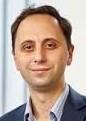 现任华威大学商学院认知科学和行为经济学教授。曾任帝国理工大学医学院行为科学的高级讲师及伦敦大学学院的研究员。他的研究集中与在各个重要领域的人类决策，如社会、金融和医疗。具体的研究主题是决策、风险度、行为变化、消费心理、行为经济学和金融、合作和福祉。他通过心理、神经科学和经济学的融合，达到这些成果，这是没有一个学科可以单独实现的。他最近与各种公共机构的工作是运用行为改变原则来改变人们对健康、财政和环境的决定。他是2010英国内阁MINDSPACE报告的联合作者，这个报告为制定有效的政策和广泛应用在地方和中央政府和商业部门提供了一个框架。他为地方和国家决策者的智囊，就如何有效地利用行为洞察进行政策设置。他还担任很多期刊和研究资助机构的评论家。他从牛津大学实验心理学（圣约翰学院）获得博士学位。行为科学及其运用授课人员简介研习课程Ms Jennifer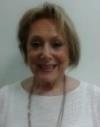 Rudnay现任牛津女子高中声乐、戏剧及讲演辅导员，所培养的学生在每年一度的全英Trinity Guildhall声乐、戏剧及讲演考试中屡屡获奖；毕业于伦敦皇家艺术学院（优秀毕业生）；曾获赞誉声奖；在伦敦及英国各省的戏剧院里及电视中表演现代、18世纪复新及经典角色多年。英语发音英国礼仪Michael Li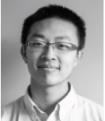 牛津大学著名的牛津联盟（Oxford Union）现届主席，担任过牛津联盟财务主任、参谋长及物流主管。目前在牛津大学莫德林学院攻读化学本硕连读学位。讲演及辩论技能分享人员简介分享领域Yannis Assael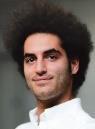 于2013年毕业于希腊马其顿大学应用信息学系。他获得了希腊国家奖学金基金会的全额奖学金来牛津大学计算机系攻读硕士学位。在牛津大学攻读硕士期间，他获得了托尼·霍尔最佳整体学术奖（2014年）。他的研究集中在人工智能，机器学习（Machine Learning）和低音吉他的领域。2015年，他获得HiPEDS奖学金在伦敦帝国理工学院的机器学习专业攻读硕士研究学位。在帝国理工同年级中获得第二高的分数后，他回到牛津大学，获得牛津-谷歌DeepMind研究生奖学金攻读机器学习的博士学位。在英国学习期间，他参加了超过50多个发展咨询项目，他的机器学习研究项目最近吸引了如 BBC、路透社、及新科学家媒体的重视。在牛津大学攻读计算机科学及人工智能科学学位Carl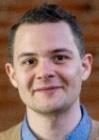 Hildebrand大学学院（University College）哲学专业博士候选人。他也是该学院的院长助理。他的博士研究主要是探索道德心理学与伦理史之间的关系。更具体地说，他关注的是品德，道德教育的本质，以及情感和认知在道德行动中的作用。他曾在加拿大的三一西部大学哲学系任教两年。卡尔还有应用伦理学背景。除此之外，他还是不列颠哥伦比亚大学医学院荣誉讲师和伦理顾问，加拿大渥太华的L'Arche社区成员。在牛津大学攻读人文学科学位Farid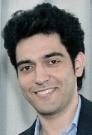 Osmanov目前就读牛津大学布拉瓦尼克政府学院，毕业于阿塞拜疆Baku州立大学的国际关系及外交系及阿塞拜疆外交学院。也是美国George C Marshall安全研究中心校友。曾实习于美国的大西洋理事会及华盛顿特区Dinu调查欧亚大学中心。他曾在阿塞拜疆外交事务部任区域安全处参赞和三等秘书的职位。他也是哈扎尔大学政治科学学院、国际关系的兼职讲师。他的研究兴趣和专长包括全球和区域安全，安全和能源政策。也是一家与粮食和农业相关的初创公司的创办人。在牛津大学攻读公共管理硕士学位Martin Schild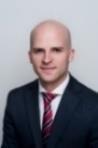 获得德国律师执照，目前在一家著名德国律师事务所Hengeler Mueller驻伦敦分部工作。曾在柏林法院，议会及纽约做过律师；致力于金融制裁及集团公司法律及经济运作方面业务（特别是与收购相关的金融及私有产权）。毕业于日内瓦大学、汉堡大学、莫斯科大学，并从牛津大学法学院及赛德商学院获得金融及法律硕士。除德语及英语外，精通西班牙语及法语，也会葡萄牙语。在牛津大学攻读法学及金融学学位星期/时间天数/主题星期/时间天数/主题星期/时间天数/主题第一周第一天第二周第八天第三周第十五天上午抵达牛津上午专业核心课程上午专业核心课程下午入住宿舍下午专业核心课程下午专业核心课程晚上破冰仪式晚上运动或图书馆自习晚上运动或图书馆自习第一周第二天第二周第九天第三周第十六天上午报道注册，开学典礼上午专业核心课程上午专业核心课程下午各学院参观与交流下午专业核心课程下午专业核心课程晚上调整时差晚上运动或图书馆自习晚上运动或图书馆自习第一周第三天第二周第十天第三周第十七天上午专业核心课程上午专业核心课程上午专业核心课程下午专业核心课程下午专业核心课程下午专业核心课程晚上运动或图书馆自习晚上运动或图书馆自习晚上运动或图书馆自习第一周第四天第二周第十一天第三周第十八天上午名校参访上午名校参访上午名校参访下午剑桥大学下午雷丁大学下午肯特大学晚上户外拓展晚上户外拓展晚上户外拓展第一周第五天第二周第十二天第三周第十九天上午企业参观学习上午英国银行博物馆上午毕业演讲下午梅赛德斯-奔驰下午金丝雀码头下午毕业典礼晚上运动或图书馆自习晚上运动或图书馆自习晚上运动或图书馆自习第一周第六天第二周第十三天第三周第二十天上午参观伦敦上午参观莎士比亚故居上午比思特购物下午参观伦敦下午参观丘吉尔庄园下午比思特购物晚上参观伦敦晚上晚上比思特购物第一周第七天第二周第十四天第三周第二十一天上午自由活动上午自由活动上午回程下午自由活动下午自由活动下午回程晚上晚上晚上回程学科老师介绍英国文化（商务方向）Ellen RussellCertificated teacher at the English School of Business and Social Etiquette国际贸易Manuel AlvesInternational Businesss Consultant17-year B2B international experience in business developemt企业内部管理Adam DuncanLecturer at the University of WestministerManaging Director of Ginkgo Media ltd.SWOT分析法Manuel AlvesInternational Businesss Consultant17-year B2B international experience in business developemt不稳定时期的领导力Alan HudsonDirector of Social and Political Science,Oxford University人力资源Andrew StewartSenior Lecturer, Organisation studies and Human Resource Management,Portsmouth Business School